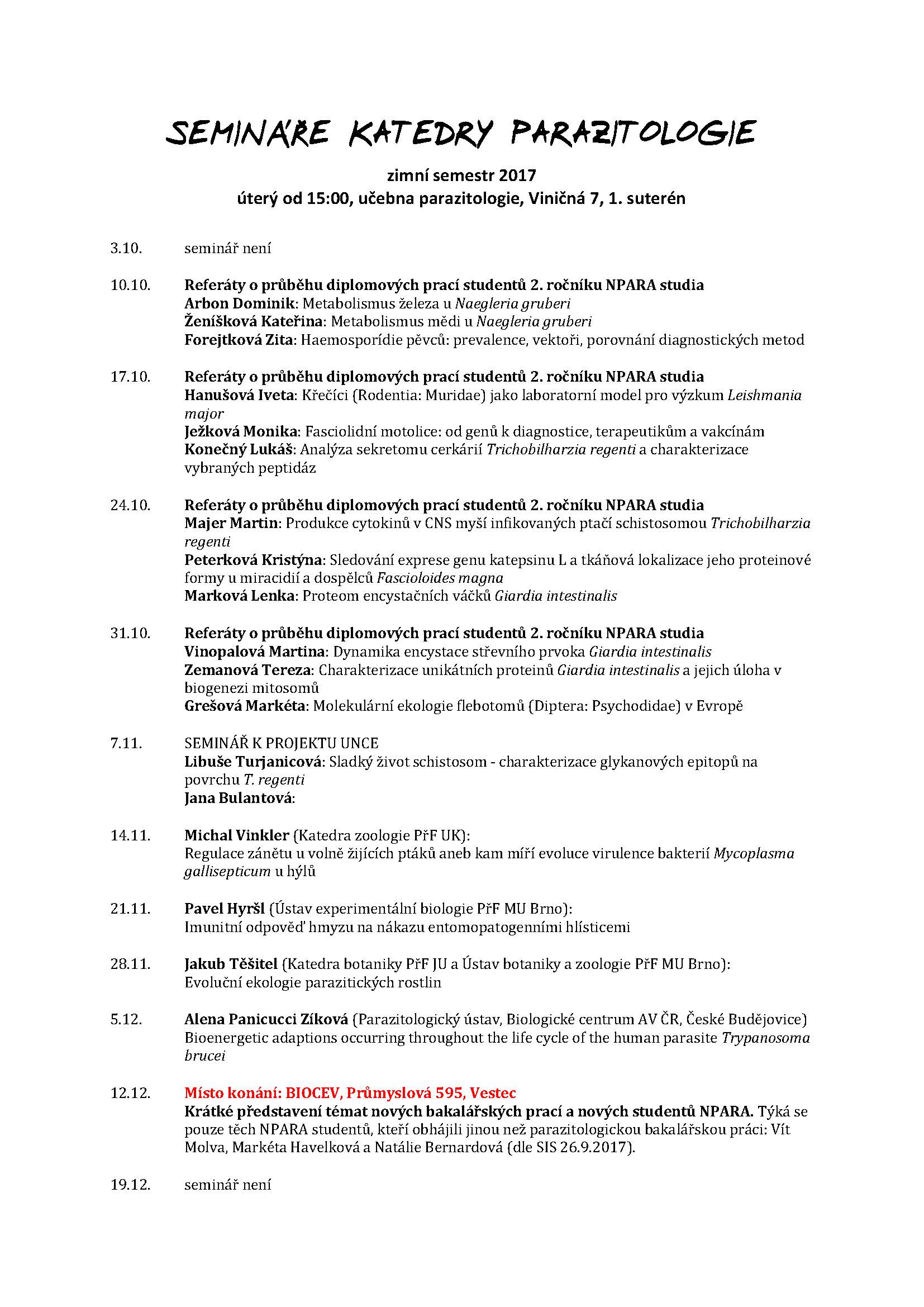 letní semestr 2019úterý od 15:00, učebna parazitologie, Viničná 7, 1. suterénkoordinátor: Dr. Iva Kolářová, iva.kolarova@natur.cuni.cz Doporučená odborná akce: SEMINÁŘ V LÉKAŘSKÉM DOMĚ4.6.2019 Aktuální otázky DDD; koordinátor: dr. V. Melicherčíková, dr. V. Rupeš, dr. J. Vlčková19.2.	Referáty o průběhu dizertačních prací studentů 3. ročníku 4XPARP studiaMgr. Alžběta Motyčková (Krupičková): Biogeneze mitochondrií u parazitických a volně žijících prvokůMgr. Karolina Majerová:  Členovci a jimi přenášená onemocnění v městském prostředí Představení nového X4PARP projektuMgr. Justyna Zítek (Kopycińska): Mechanismy virulence Paenibacillus larvae: studium kooperace a kompetice s parazity a dalšími patogeny včely medonosné26.2.Erich Loza Telleria, DVM, MSc., Ph.D. (Department of Parasitology, Charles University, Praha) Gene silencing in sand flies5.3.Mgr. Danyil Grybchuk, Ph.D. (CEITEC, Brno) Parasite within a parasite: RNA viruses of trypanosomatids12.3.MSc. Astrid S. Holzer, Ph.D. (Institute of Parasitology, Biology Centre CAS, České Budějovice) Parasitic jellyfish: from evolution to host-parasite interactions19.3.SEMINÁŘ K PROJEKTU UNCE  prof. RNDr. Lenka Skálová, Ph.D. (Farmaceutická fakulta v Hradci Králové, UK)Metabolismus anthelmintik a jiných xenobiotik u helmintů RNDr. Lucie Raisová Stuchlíková, Ph.D. (Farmaceutická fakulta v Hradci Králové, UK)Využití hmotnostní spektrometrie pro identifikaci metabolitů anthelmintik u helmintů26.3.Referáty o průběhu dizertačních prací studentů 3. ročníku 4XPARP studia Nadine Zimmann (Hohensee):  Analysis of Trichomonas vaginalis lysosomes Tien Le:  Unusual metabolic pathways in anaerobic protistsMgr. Nicol Bernardová: Cerebrální toxokaróza2.4.začátek ve 13:30Seminář v Lékařském domě koordinátor: dr. K. Fajfrlík, dr. F. Stejskal; TÉMA BUDE UPŘESNĚNO POZDĚJI 9.4.Referáty o průběhu dizertačních prací studentů 3. ročníku 4XPARP studiaMgr. Oldřich Vondráček:  Microdissection and proteomic analysis of organs/tissues of parasitic helminths Mgr. Barbora Vojtková:  Comparison of different rodent species as hosts of human pathogenic leishmaniaMgr. Ondřej Brzoň: Biodiverzita endosymbiontů termitů Reticulitermes se zaměřením na oxymonády 16.4.HOST A TÉMA BUDOU UPŘESNĚNY POZDĚJI23.4.Seminář se nekoná, zájemci mohou navštívit PROTODNY (22. – 26. 4. 2019)30.4.Mgr. Vladimír Varga, Ph.D. (Institute of Molecular Genetics, CAS, Praha) Trypanosoma brucei as a model for flagellar assembly7.5.Seminář se nekoná, zájemci mohou navštívit HELMINTODNY (6. – 10. 5. 2019)14.5.Doc. Hassan Hashimi, Ph.D. (Institute of Parasitology, Biology Centre CAS, České Budějovice)The trypanosome MICOS complex: a step toward a holistic view of mitochondrial cristae diversity